LDO hodina č.7Datum: 17. 12. 2020Jméno: Fořtová KláraMetodický postupOrganizacePomůckyPoznámkyPříchod žáků, Prezenční hodina-Výroba sněhové vločky-Výroba ozdobŽáci na začátku hodiny vyrábí sněhovou vločku jako ozdobu na stromek-Dozdobení stromku-Scénka na téma: neobvyklé VánoceVytvoření dvojic, žáci mají zadané téma na vytvoření scény, 20 minut si ve dvojici projdou nápady, jak zpracovat scénu a následně se všechny skupiny předvedou.-Pantomima na téma: Vánoční pohádkaDvojice si vyberou jakoukoliv vánoční pohádku a mají čas na pantomimické zpracování. Následně ji všem předvedou a ostatní hádají o jakou pohádku se jedná.-Hra příběh jedním slovemS žáky vytváříme příběh. Každý řekne jedno slovo a podle pořadí každý něco do našeho příběhu doplní. Vznikají obohacená souvětí a tím i náš příběh. Ten může, ale nemusí být tematický (například Vánoční)Byl, jednou, jeden, malý, trpaslík, který….Každý z žáků má jinou představivost a může příběh odklonit úplně jiným směrem a my můžeme krásně pozorovat rozmanitost a různorodost nápadů a myšlenekPříběh můžeme bud jen vytvářet anebo si hru ztížit i tak, že si budeme muset předchozí slova pamatovat a před tím, než přidáme svou část musíme zopakovat příběh od začátku a následně na něj navázat.Je to jedna z nejoblíbenějších her a vím, že se to zdá nemožné, ale děti si pamatují příběhy, které ONI vymýšlí!Rozvoj kreativity a paměti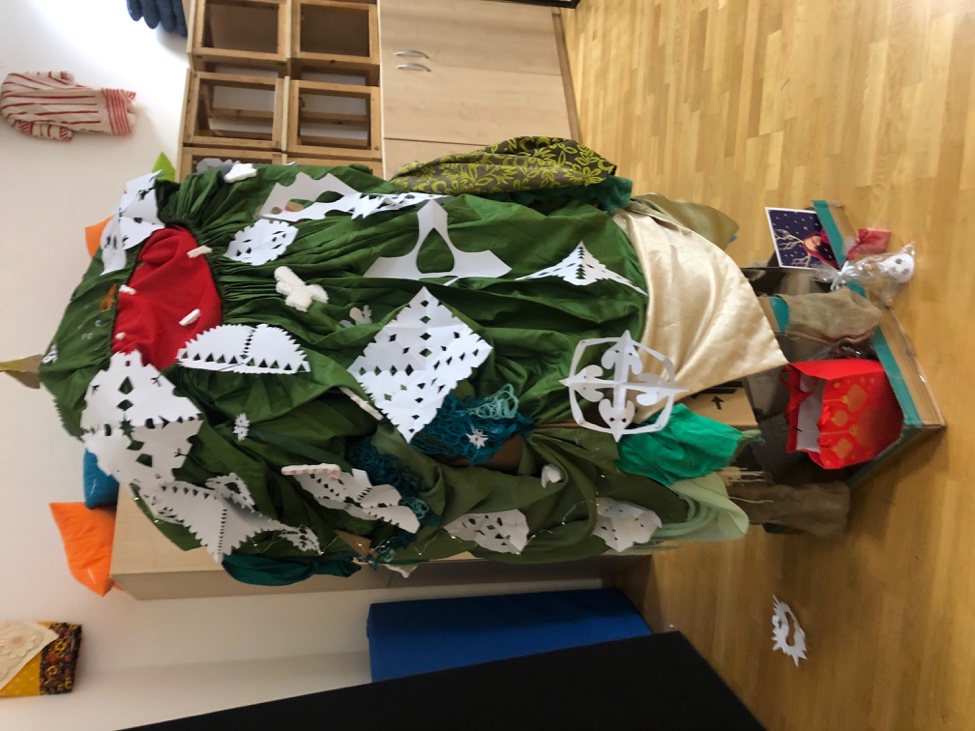 